Первые шаги в профессии «архивист».27 марта 2023 г. МКУ «Архив Добрянского городского округа» провело для воспитанниц филиала «Росинка» Государственного казенного учреждения социального обслуживания Пермского края «Социально-реабилитационный  центр для несовершеннолетних» экскурсию-практикум «Современное делопроизводство и архив». Это уже вторая интересная встреча-знакомство девушек с архивом. На этот раз им представилась возможность увидеть архивохранилища и их документальные фонды, узнать что такое «архивный документ» и в каких нормативных условиях он должен храниться. На практикуме в рамках профессиональной пробы воспитанницы филиала «Росинка» ненадолго стали «архивистами», самостоятельно провели научно-техническую обработку дел: нумеровали листы, формировали и сшивали дела.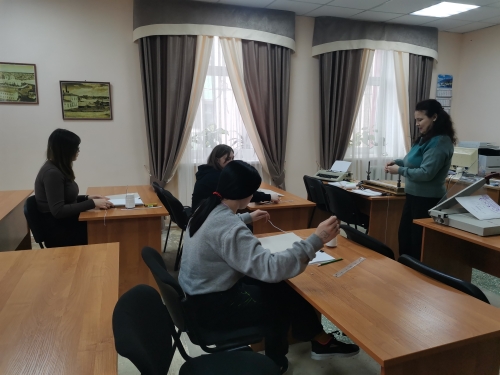 